Частное учреждение образовательная организация высшего образования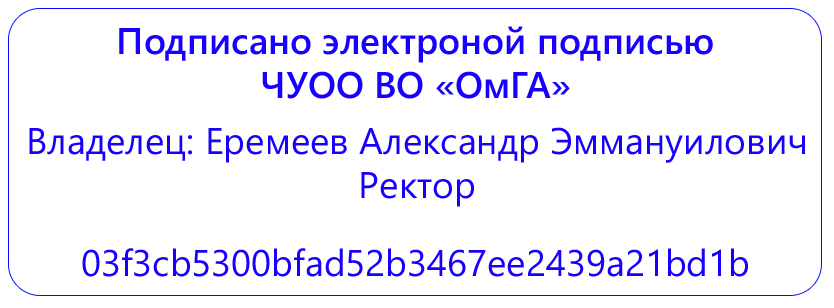 «Омская гуманитарная академия»Кафедра филологии, журналистики и массовых коммуникаций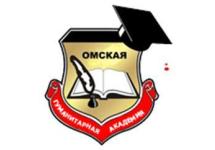 МЕТОДИЧЕСКИЕ УКАЗАНИЯПО ПОДГОТОВКЕ, ОФОРМЛЕНИЮ И ЗАЩИТЕВЫПУСКНОЙ КВАЛИФИКАЦИОННОЙ РАБОТЫ БАКАЛАВРОВ Направление подготовки: 45.03.01 Филология Направленность (профиль) программы  "Филология"Омск, 2021Составитель:Доцент кафедры «Филологии, журналистики и массовых коммуникаций»к.филол.н., доцент                                                                      /О.В. Попова/Рекомендованы решением кафедры «Филологии, журналистики и массовых коммуникаций»Протокол от 30.08.2021 г. №1к.филол.н., доцент                                                                      /О.В. Попова/Методические указания предназначены для студентов Омской гуманитарной академии, обучающихся по направлению 45.03.01 Филология.СОДЕРЖАНИЕВВЕДЕНИЕI. МЕТОДИЧЕСКИЕ РЕКОМЕНДАЦИИ ПО ПОДГОТОВКЕ ВЫПУСКНОЙ КВАЛИФИКАЦИОННОЙ РАБОТЫ БАКАЛАВРА1.1.  Общие требования к выпускной квалификационной работе  бакалавра1.2.  Выбор темы и закрепление научного руководителя выпускной квалификационной работы бакалавра1.3.  Этапы выполнения и структура выпускной квалификационной работы бакалавра1.4.  Порядок оформления выпускной квалификационной работы бакалавраII. ПОДГОТОВКА ВЫПУСКНОЙ КВАЛИФИКАЦИОННОЙ РАБОТЫ БАКАЛАВРА К ЗАЩИТЕIII. ПРОЦЕДУРА ЗАЩИТЫ ВЫПУСКНОЙ КВАЛИФИКАЦИОННОЙ РАБОТЫ БАКАЛАВРАIV. КРИТЕРИИ ОЦЕНКИ ВЫПУСКНОЙ КВАЛИФИКАЦИОННОЙ РАБОТЫ БАКАЛАВРАВВЕДЕНИЕЦелью государственной итоговой аттестации является выявление уровня теоретической подготовки студентов и освоения ими практических навыков по решению профессиональных задач в рамках основных видов их будущей профессиональной деятельности в соответствии с требованиями ФГОС ВО.В основе Методических рекомендаций лежат следующие нормативные документы: - Федеральный закон от 29.12.2012 № 273-ФЗ «Об образовании в Российской Федерации» (с изменениями и дополнениями); - Федеральный государственный образовательный стандарт высшего образования по направлению подготовки 45.03.01 Филология  (уровень бакалавриата), утвержденного Приказом Минобрнауки России от 12.08.2020 № 986 (зарегистрирован в Минюсте России 28.08.2020 N 59533) (далее - ФГОС ВО, Федеральный государственный образовательный стандарт высшего образования); - приказ Минобрнауки России от 29.06.2015 № 636 «Об утверждении Порядка проведения государственной итоговой аттестации по образовательным программам высшего образования - программам бакалавриата, программам специалитета и программам магистратуры» (с изменениями и дополнениями)Выпускная квалификационная работа бакалавра (далее - ВКР) является обязательной формой государственной итоговой аттестации лиц, завершающих освоение образовательных программ обучения бакалавров по направлению 45.03.01 Филология Цель ВКР - систематизация, обобщение, закрепление и расширение теоретических знаний и практических навыков, полученных студентами при изучении базовых, общефилологических и специальных дисциплин; выявление способности применять полученные знания при решении конкретных научных и практических задач; развитие навыков ведения самостоятельной работы и овладение методикой научного исследования, эксперимента, моделирования и проектирования; выявление умения делать обобщения, выводы, разрабатывать практические рекомендации в исследуемой области; приобретение опыта представления и публичной защиты результатов своей деятельности; оценивание сформированности компетенций выпускника в соответствии с требованиями образовательного стандарта по направлению подготовки высшего образования бакалавриата направления «Филология» и будущей профессиональной деятельностью.Бакалавр, выполняющий ВКР, должен показать умение решать следующие профессиональные задачи: Научно-исследовательская деятельность: научные исследования в области филологии с применением полученных теоретических знаний и практических навыков; анализ и интерпретация на основе существующих филологических концепций и методик отдельных языковых, литературных и коммуникативных явлений и процессов, текстов различного типа, включая художественные, с формулировкой аргументированных умозаключений и выводов; сбор научной информации, подготовка обзоров, аннотаций, составление рефератов и библиографий по тематике проводимых исследований; участие в научных дискуссиях и процедурах защиты научных работ различного уровня; выступление с сообщениями и докладами по тематике проводимых исследований; устное,   письменное   и   виртуальное   (размещение    в   информационных сетях) представление материалов собственных исследований; Педагогическая деятельность: проведение учебных занятий и внеклассной работы по русскому языку и литературе в общеобразовательных и профессиональных образовательных организациях; подготовка учебно-методических материалов для проведения занятий и внеклассных мероприятий на основе существующих методик; распространение и популяризация филологических знаний и воспитательная работа с обучающимися; Выпускная квалификационная работа должна отражать знание автором основных научных методов исследования, филологической литературы, источников, фундаментальных исследований по теме, публикаций ведущих специалистов в области темы исследования. Бакалавр должен показать умение проводить аналитическую оценку концепций различных авторов, применять различные филологического и литературоведческого анализа фактического материала по теме работы, владеть научным стилем речи. Важным требованием к ВКР является наличие и обоснованность изложенных в ней выводов, разработанных рекомендаций и предложений, вытекающих из глубокого и полного анализа филологических проблем и определяющих практическую ценность ВКР. ВКР представляет собой самостоятельное научное исследование, основанное на глубоком изучении источников и литературы, на базе анализа фактического материала. Она должна опираться на информацию, собранную также и в ходе практики. В ней должны быть использованы такие методы филологического анализа, как сопоставительный метод, статистический метод, метод компонентного анализа, трансформационный метод, дистрибутивный метод и др.К достоинствам ВКР относятся достоверность и новизна собранного исследовательского материала, строгость и изящество научного анализа, обоснованность выводов и рекомендаций, сформулированных автором в результате проведенного исследования и расчетов, ясное и точное изложение рассуждений, оригинальные иллюстративные материалы.МЕТОДИЧЕСКИЕ РЕКОМЕНДАЦИИ ПО ПОДГОТОВКЕ ВЫПУСКНОЙ КВАЛИФИКАЦИОННОЙ РАБОТЫ БАКАЛАВРАСтуденты Омской гуманитарной академии, обучающиеся по направлению Филология, после сдачи всех зачетов, экзаменов, защиты отчетов по практикам, предусмотренных учебным планом направления Филология защищают выпускную квалификационную работу.Защита выпускной квалификационной работы входит в итоговую государственную аттестацию бакалавра филологии в соответствии с Государственным образовательным стандартом высшего образования и является заключительным ее этапом.ПОДГОТОВКА К НАПИСАНИЮ ВКРПодготовка и написание ВКР состоит из нескольких этапов: 1. Выбор темы и ее согласование с научным руководителем.2. Составление плана выполнения ВКР3. Поиск необходимых источников и литературы, их структурирование по вопросам4. Составление библиографии, ознакомление с законодательными актами, нормативными документами, другими источниками и литературой, относящимися к теме выпускной квалификационной работы.5. Сбор необходимого фактического материала. 6. Обработка и анализ полученной информации с применением современных научных методов.7. Обоснование структуры ВКР.8. Написание текста ВКР в соответствии со структурой работы9. Формулирование выводов.10. Оформление ВКР в соответствии с установленными требованиями.11.Передача написанной и оформленной работы для рецензирования научному руководителю и рецензентам12. Подготовка презентации ВКР на защите.ОБРАТИТЬ ВНИМАНИЕ! Студент, не представивший ВКР в срок на кафедру, считается не допущенным к защите на ГЭК, и его защита может быть отложена на год.Порядок выбора темы ВКР и ее утвержденияВыпускная квалификационная работа представляет собой выполненную обучающимся работу, демонстрирующую уровень подготовленности выпускника к самостоятельной профессиональной деятельности. Перечень тем выпускных квалификационных работ обучающихся ежегодно обновляется и утверждается на заседании кафедры филологии, журналистики и массовых коммуникаций, не позднее 1 сентября. Темы выпускных квалификационных работ соответствуют профилю образовательной программы высшего образования.Примерная тематика ВКР содержится в разделе «Список примерных тем выпускных квалификационных работ» данных Методических рекомендаций и методических рекомендациях по выполнению преддипломной практики. Указанная тематика учитывает теоретическое и практическое значение предлагаемых для исследования проблем, новые научные тенденции и концепции, а также недостаточно изученные направления и вопросы, являющиеся предметом научных дискуссий в филологической литературе. Студенты выбирают тему ВКР самостоятельно из предлагаемого списка, руководствуясь интересом к проблеме, практическим опытом, возможностью получения фактических данных, наличием специальной литературы, либо могут предложить свою тему, учитывая, что основным требованием к ее содержанию является научная и практическая актуальность, социальная значимость, а также соответствие профилю и направлениям научно-исследовательской работы кафедры. При выборе темы ВКР следует учитывать: - актуальность исследования; - свои знания, возможности и научные интересы;- рекомендации научного руководителя;- возможности самостоятельного сбора исходных данных в процессе прохождения производственной практики;- возможности выполнения работы в интересах предприятия (организации) по месту работы студента;- возможности продолжения научного исследования, начатого в процессе выполнения курсовых работ;- возможности продолжения научного исследования в будущем в магистратуре и аспирантуре.НЕ РЕКОМЕНДУЕТСЯ! Выбирать тему, которая не интересна данному студенту, а также использовать сомнительные материалы, предлагаемые в качестве курсовых работ и дипломных работ в сети интернет.Выбрав тему дипломной работы, студент подает заявление на имя заведующего выпускающей кафедрой (кафедра филологии, журналистики и массовых коммуникаций) (Приложение А). После рассмотрения заявления на заседании кафедры тема ВКР утверждается и закрепляется соответствующим протоколом.ОБРАТИТЬ ВНИМАНИЕ! Студенты, не выбравшие (или не утвердившие) тему ВКР в течение указанных сроков подвергаются дисциплинарным взысканиям. Выпускающая кафедра назначает научного руководителя из числа профессоров, доцентов, старших преподавателей. В порядке исключения руководителями могут быть назначены высококвалифицированные специалисты учреждений и предприятий, старшие научные сотрудники академии.Кафедра может назначить консультанта дипломной работы из числа опытных преподавателей или практических работников, которые являются специалистами в той или иной сфере исследований. В качестве консультантов могут выступать преподаватели кафедр иностранного языка, если дипломная работа выполняется на иностранном языке.Тема выпускной квалификационной работы и научный руководитель (при необходимости и научный консультант) для каждого выпускника утверждается на заседании выпускающей кафедры не позднее, чем за 6 месяцев до защиты. Закрепление за обучающимися тем выпускных квалификационных работ, назначение руководителей, консультантов и рецензентов осуществляется приказом.ОБРАТИТЬ ВНИМАНИЕ! После издания приказа выбор студентами тем по другой кафедре, изменения в названии ВКР, выбор других научных руководителей, консультантов и рецензентов допускаются в исключительных случаях по представлению заведующего кафедрой. Организация и планирование выполнения ВКРСтудент вместе с научным руководителем формирует целевое направление работы, определяет, какие вопросы должны быть проработаны, на что следует обратить особое внимание. Результатом этой деятельности является заполнение бланка задания (Приложение В)После окончательного формулирования темы ВКР студент при помощи научного руководителя разрабатывает подробный план выполнения работы. План – это содержание работы в виде краткого перечня основных вопросов в их зависимости, соподчиненности и структуре. План ВКР студент составляет самостоятельно в соответствии с избранной темой работы. При этом учитывается: разработанность проблемы в учебной и научной литературе; ее роль и место в научных направлениях исследований; возможность раскрытия содержания работы на практических материалах и т.п. Студент согласовывает план работы с научным руководителем. Развернутый план позволяет составить каркас работы, внутренность которого необходимо заполнить конкретными изысканиями как теоретического, так и практического характера. При составлении плана необходимо обратить внимание на соблюдение логической последовательности изложения, краткости и точности формулировок, исключающих их неоднозначное толкование, отсутствие повторов, стройное композиционное построение излагаемого материала. Выполняя план, следует ознакомиться с источниками и литературой разных авторов, посвященных данной проблеме, используя различные источники найти доказательную базу для своей гипотезы (концепции), провести при необходимости эмпирические исследования.План ВКР отражает специфику темы. В ходе его формирования получают свое конкретное выражение общая направленность темы, перечень рассматриваемых вопросов, наименование глав, уточняется список литературы, определяются объекты и предмет исследования, источники получения статистической или исходной практической информации. В процессе составления плана предопределяется теоретический уровень и прикладное значение работы в целом в случае, если она имеет практическую направленность.План ВКР в дальнейшем может уточняться в зависимости от хода исследования проблемы, наличия литературного и фактического материала. План должен отражать основные ключевые проблемы выбранной темы и может содержать от 3 до 5 вопросов, подлежащих рассмотрению. Эти вопросы могут быть разбиты на более мелкие в соответствии с принятыми нормами рубрикации. Разбивка на вопросы в дальнейшем позволит сформулировать заголовки будущих глав и разделов в тексте работы.Научный руководитель утверждает график выполнения работы (Приложение Г), который предусматривает встречи с научным руководителем не реже раза в месяц. Ответственность за выполнение и соблюдение плана и графика лежит на студенте. В случае невозможности связаться с научным руководителем в течение длительного срока (месяц и более) студенту необходимо обратиться к руководству кафедры, которое должно помочь в организации такой встречи или предложить смену научного руководителя. По договоренности студента с научным руководителем допускается переписка между ними через электронную почту или иные средства электронной коммуникации.Порядок работы с источниками и литературойРабота с источниками и литературой должна начинаться еще в процессе выбора темы. Она приобретает важнейшее значение после согласования плана ВКР.  Студент, как правило, подбирает необходимую литературу самостоятельно. Роль научного руководителя заключается, в основном, в рекомендациях и советах по отбору источников и видов публикаций. Все материалы, которые будут использованы в процессе написания ВКР, можно условно разделить на: - учебная литература (учебники, учебные пособия), научная и методическая литература по специальным вопросам и проблемам филологии;- статьи в научных, научно-популярных журналах, газетах и других СМИ;- словари;- Интернет-ресурсы.НЕ РЕКОМЕНДУЕТСЯ! Использовать сомнительные статьи, высказывания, статистические материалы из сети Интернет, которые не имеют автора.При работе с источниками, в первую очередь, изучаются научная и специальная литература по проблеме исследования, изданная в России и за рубежом. При наличии нескольких изданий по определенной проблеме целесообразно избрать более позднее издание (примерно за последние 3-4 года до написания работы), отражающее окончательно сложившуюся точку зрения.Общее количество источников и литературы должно быть не менее 50, при подборе источников и литературы и отборе их для дальнейшего использования в качестве исходных теоретических материалов следует включить в перечень монографии отечественных и зарубежных авторов, статьи в научных и популярных изданиях по теоретическим и прикладным проблемам филологии как на русском, так и на иностранных языках (обязательно).Завершающей стадией является ознакомление с официальными материалами статистики как документальной основой анализа и сопоставления данных по проблеме исследования.Порядок сбора, анализа и обработки исходной информацииКачество исходной информации, правильность и полнота подобранного и проанализированного материала во многом определит объективность выводов по исследуемой проблеме. Поэтому сбор информации (статистического или фактического материала) является ответственным этапом подготовки ВКР.Только изучение многих (порой противоречивых) фактов или точек зрения ученых, их сопоставление и анализ позволяют выявить противоречия, закономерности, основные тенденции развития исследуемого явления или объекта, их логические взаимосвязи, а также культурологическое значение динамики развития. Приводимые факты и цифровой материал должны быть достоверны и актуальны.Для выявления существующих источников и литературы, а также статистических данных по данной проблеме исследования можно воспользоваться:  - бумажными каталогами научной библиотеки ОмГА;  - электронными каталогами научной библиотеки ОмГА;- электронными базами данных библиотеки ОмГА;- планами издательств на их сайтах в Интернете;- существующими материалами на кафедре или у научного руководителя.На этом этапе выполнения ВКР студенту рекомендуется составить всю библиографию, касающуюся темы работы, написать простую краткую аннотацию каждого источника для последующего использования.Аннотацию желательно выписывать на отдельном листе бумаги (файле) на каждый источник (или в электронном виде в отдельном файле) с указанием, к какому блоку вопросов темы может быть отнесен данный материал.Проработка источников и литературы сопровождается выписками и конспектированием. Выписки делаются обычно в виде цитаты со ссылкой на автора, источник, страницу цитирования. Поэтому при выписке цитат и конспектировании следует делать ссылки: автор, название, место издания, издательство, страницы цитирования. Эта информация будет полезна в дальнейшем при оформлении списка источников и литературы ко всей работе. Конспект может содержать в себе факты, статистические данные, доказательства, примеры, основные идеи и выводы автора издания, а также личное мнение студента по использованию данного материала.Систематизация, анализ и обработка информации предполагают использование в работе таблиц, диаграмм, графиков, схем, которые не только способствуют наглядности приводимого на страницах работы материала, но и убедительно раскрывают суть исследуемых явлений и процессов. Кроме того, они развивают навыки формализации массива информации, необходимые в дальнейшем для написания, например, выпускной квалификационной работы магистра. При использовании фактического материала необходимо соблюдать правила, а именно: данные следует приводить в абсолютных (шт.) или относительных (%) показателях, они должны быть сопоставимыми при их сравнениях; для доказательства определенной закономерности, тенденции требуется привести не одну, а ряд показателей, которые раскрыли бы сущность явления и охарактеризовали динамику процесса.; для наглядности данные целесообразно свести в таблицы, диаграммы и графики, т.е. подвергнуть обработке;  для характеристики качества изучаемых процессов, их динамики при интерпретации данных в тексте лучше использовать относительные показатели.Обязанности и ответственность научного руководителяВ процессе выполнения ВКР студент должен показать не только определенный объем знаний, но и навыки вести самостоятельную научную работу в соответствии с тем компетенциями, которые он освоил в течение всего времени обучения в вузе по данному профилю. Студент системно работает над избранной темой в тесном контакте с научным руководителем. Регулярные встречи с научным руководителем обеспечивают формирование исследовательских навыков и умений пользоваться методами научных исследований. На этапе подготовки выпускной квалификационной работы научный руководитель советует, как приступить к рассмотрению темы, корректирует план работы и оказывает помощь в подборе литературы, источников получения информации, а также определении периода, за который целесообразно собрать информацию.В ходе выполнения работы научный руководитель дает рекомендации по сбору фактического материала, разработке или подбору форм для сбора информации, методике ее обобщения, систематизации, обработки и использования при написании ВКР. На этом этапе руководитель выступает как оппонент, указывая обучающемуся на недостатки аргументации, композиции, стиля и предлагает способы их устранения.После получения окончательного варианта ВКР научный руководитель является экспертом и составляет письменный отзыв, в котором всесторонне характеризует полноту содержания ВКР, работу студента в процессе выполнения работы и его отношение к своим обязанностям при работе над темой исследования.Таким образом, воспитательная составляющая компетентностного подхода к учебному процессу и выполнению ВКР заключается в обязанностях и ответственности научного руководителя, которые реализуются в его функциях.Научный руководитель:оказывает помощь в окончательном формулировании темы в случае, если она не входит в перечень тем каталога;излагает сущность проблематики, предлагаемой студенту для разработки в рамках выпускной квалификационной работы;знакомит студента с требованиями, предъявляемыми к ВКР по содержанию и оформлению;оказывает помощь в составлении плана ВКР; оказывает студенту методическую помощь в выборе методики сбора, анализа и изучения эмпирического материала;проводит регулярные консультации и собеседования со студентом в ходе подготовки и написания работы;осуществляет оперативное руководство выполнением ВКР, постоянный контроль хода выполнения ВКР;информирует заведующего кафедрой о соблюдении студентом сроков выполнения ВКР;консультирует студента при подготовке доклада и презентации для защиты ВКР;подписывает работу и допускает ее к защите с учетом требований по качеству содержания и оформления;предоставляет письменный отзыв о ходе работы студента в период подготовки выпускной квалификационной работы.Научный руководитель обязан проверить текст ВКР на предмет нарушения академических норм написания письменных работ (плагиат, фальсификация, подлог). ОБРАТИТЬ ВНИМАНИЕ! Плагиат – это нарушение правил цитирования (авторских прав), когда чужой текст выдается автором работы за свой. Парафраза без ссылки на источник или литературу приравнивается к плагиату. Подлог – это сдача работы, написанной другим человеком (студентом предыдущих курсов, студентом другого вуза, и т.д.) в качестве своей. Фальсификация – это подделка статистических данных, умышленное их искажение, использование одних данных вместо других, искажение результатов расчетов. Работы не соответствующие требованиям к защите не допускаются.После получения окончательного варианта ВКР научный руководитель является экспертом и составляет письменный отзыв, в котором всесторонне характеризует ВКР, указывая:актуальность и новизну темы исследования;соответствие содержания работы теме;степень самостоятельности в раскрытии темы;уровень теоретической разработки темы;умение работать с литературой, производить расчеты, анализировать, обобщать, делать научные и практические выводы;ценность, новизну и обоснованность выводов;практическую ценность полученных результатов;логичность, четкость, грамотность изложения материала;соответствие правилам оформления;оценку качества работы обучающегося в период подготовки ВКР и соответствие работы требованиям федерального государственного образовательного стандарта.В отзыве научный руководитель отмечает положительные стороны работы и обращает внимание на имеющиеся в работе и отмеченные ранее недостатки, не устраненные обучающимся. Также им могут быть даны рекомендации к публикации работы, внедрению ее результатов, представлению работы на конкурс.Если ВКР выполнена на иностранном языке, отзыв консультанта представляется на языке выполнения выпускной квалификационной работы с обязательным приложением перевода на русский язык. Подписывая выпускную квалификационную работу, научный руководитель дает гарантию, что работа написана и оформлена в соответствии с требованиями ОмГА. Если представленная студентом работа, по мнению руководителя, не соответствует необходимым требованиям, то он вправе не ставить свою подпись и не допускать работу к защите.СТРУКТУРА И СОДЕРЖАНИЕ ВКРВыпускная квалификационная работа бакалавра должна иметь следующую структуру представления материалов:титульный лист, оформленный в соответствии с установленными требованиями (Приложение Б);задание на выпускную квалификационную работу (Приложение В);график выполнения выпускной квалификационной работы            (Приложение Г);аннотация;лист с заголовком «содержание», оформленный в соответствии с установленными требованиями;введение;разделы (главы) и подразделы;выводы после каждого раздела (главы);заключение;список использованных источников;приложения (в случаях необходимости).К содержанию ВКР предъявляются следующие требования:соответствие содержания сформулированной теме;полнота развития темы (тема должна быть раскрыта так, чтобы не было упущено главное);четкость и логическая последовательность изложения материала;конкретность изложения полученных результатов, их анализа и теоретических положений;обоснованность выводов, рекомендаций и предложений.В соответствии с планом ВКР должна быть разделена на отдельные логически связанные части, снабженные короткими и ясными заголовками, отражающими смысл излагаемого в них материала. Основные требования к стилю изложения содержания работы:- использование научного языка;- строгое определение понятий;- соблюдение единообразия терминологии и условных обозначений;- стилистически правильное и понятное построение отдельных фраз, предложений и текста в целом;краткость и точность формулировок, исключающая возможность неоднозначного их толкования;- точность и лаконичность изложения мысли- отсутствие орфографических, пунктуационных и стилистических ошибок в тексте;- использование общепринятых сокращений слов и аббревиатур;- наличие в тексте работы ссылок на используемые источники и литературу, которые должны присутствовать в общем списке источников и литературы.НЕ РЕКОМЕНДУЕТСЯ! - употребление неясных терминов, противоречивых определений и иностранных слов без определенной надобности;- использование трафаретных выражений и двусмысленных слов; - наличие повторов текста, цитат, отдельных предложений;- перегруженность текста цитатами, статистическими данными, рисунками, таблицами.Объем и содержание ВКРСтруктура выпускной квалификационной работы состоит, как правило, из введения, трех глав, заключения, списка использованных источников и приложений. В каждой главе выделяются 2-3 пункта. В некоторых случаях пункты включают в себя подпункты.В процессе работы возможно уточнение плана (расширение отдельных глав, пунктов или, наоборот, их сокращение).Все изменения в плане согласовываются с научным руководителем. Поскольку непосредственное руководство выпускной квалификационной работы осуществляет научный руководитель, то он контролирует все стадии исследования: сбор материалов, их обобщение и анализ, написание и оформление работы – вплоть до ее защиты.Достаточные представления об основных проблемах и вопросах темы студент получает в ходе изучения и подбора необходимого материала для написания работы, который должен быть осмыслен и критически оценен.Студент совместно с научным руководителем должен выбрать рекомендуемую специальную литературу (учебники и учебные пособия, монографии, статьи в журналах и сборниках научных трудов, справочные издания), законодательные и нормативные акты, ведомственные положения и инструкции. Эффективность сбора практического материала для выполнения квалификационной работы в значительной степени зависит от понимания студентом предмета своего исследования. В процессе отбора материала, у студента вырабатывается научно-исследовательский подход к изучаемой проблеме.Сбор практического материала зависит, прежде всего, от выбранной студентом темы выпускной квалификационной работы.При обработке практического материала используются такие взаимосвязанные научные методы исследования, как анализ и синтез. Кроме того, используются современные методы филологического анализа: описательный;сравнительно-исторический;сопоставительный;исторический;структурный;оппозиционный;компонентного анализа;стилистического анализа;количественный;автоматического анализа;логико-смыслового моделирования.Это позволит глубже исследовать вопросы темы выпускной квалификационной работы, поднять ее научный уровень, весомость и обоснованность сделанных в ней выводов и предложений. Аналитические расчеты нужно проводить с помощью вычислительной техники, а сложные аналитические задачи решать с применением прикладных программных продуктов.Общий объем выпускной квалификационной работы должен составлять не менее 60  страниц машинописного текста, напечатанного через полтора интервала шрифтом Times New Roman кегль 14 (включая титульный лист, лист содержания, список источников и литературы). ОБРАТИТЬ ВНИМАНИЕ! Приложения в общий объем работы не входят.Аннотация должна содержать: тему работы, сведения об объеме (количестве страниц), количестве иллюстраций и таблиц, количестве использованных источников, перечень ключевых слов; текст аннотации (содержит формулировку задач, основных полученных результатов, краткую характеристику их новизны и актуальности). Ключевые слова в совокупности дают представление о содержании. Ключевыми словами являются слова или словосочетания из текста работы, которые несут существенную смысловую нагрузку с точки зрения информационного поиска. Перечень включает от 5 до 15 ключевых слов (словосочетаний) в именительном падеже, напечатанных в строку через запятые прописными буквами. Объем аннотации не должен превышать 1 страницы.СОДЕРЖАНИЕ (лист) включает: введение, наименования разделов (глав), подразделов (параграфов), выводы после глав, заключение, список источников и литературы, приложения с указанием номера их начальной страницы. При оформлении заголовков разделов (глав) и подразделов слово «глава…» и «раздел» не пишется. Структура работы по объему (примерно): введение – 2-3 стр., заключение – 2-3 стр., выводы после глав – 1стр., список использованных источников и литературы – 1-2 стр., остальной объем распределяется равномерно между главами. ВО ВВЕДЕНИИ:обосновывается актуальность избранной темы и степень ее разработанности;определяется степень разработанности проблемы исследования на данный момент времени; формулируются цель, задачи, и предмет выпускной квалификационной работы;определяются хронологические границы исследования;дается характеристика информационной базы;- дается обзор источников и соответствующей отечественной и зарубежной - литературы с анализом авторских концепций по исследуемой проблеме;определяются методы исследования и анализа информации;дается краткая характеристика структуры выпускной квалификационной работы (краткое изложение рассмотренных вопросов в каждом разделе).Обоснование актуальности темы исследования является важным элементом введения. Актуальность – это востребованность, значимость, современность, важность той или иной проблемы в настоящий исторический момент. Научная актуальность – это уровень (или значимость) научного осмысления данной проблемы филологии. Она может быть связана с введением в исследовательскую область новых источников, появлением концептуальных историографических работ, наличием малоизученных аспектов проблемы и т.д. При обосновании актуальности темы работы кратко излагается современное состояние рассматриваемой проблемы, ее роль в развитии филологии, необходимость изучения сейчас и в будущемДля усиления актуальности проблемы необходимо показать степень ее научной разработанности на данный момент времени, дать краткий обзор ее исследованности и представления в научной литературе – историографию. Особое внимание во введении должно быть уделено определению методологического аппарата исследования – цели, задач, предмета и методов исследования. Цель исследования – это конечный результат выполнения ВКР по выбранной теме. Задачи – это пути (т.е. то, что необходимо исследовать конкретно) для достижения цели исследования по данной теме. Предмет исследования – это та проблема (процесс), на которую направлено исследование (собственно тема исследования). Объект исследования – это та часть научного знания, с которой связано филологическое исследование (процесс или явление, порождающее проблемную ситуацию). «Предмет» – это та проблема или тема, которую предстоит содержательно рассмотреть; «объект» – это тексты, на материале которых эта проблема будет рассмотрена.Например,  Рекомендуемый объём ВКР (без учета приложений) – от 60 до 80 листов формата А4. Рекомендуемый объём приложений – до 20 листов формата А4.Во введении также следует перечислить и кратко описать основные применяемые методы научного познания. Методы научного познания – это способы получения знаний, которые можно применить к любому объекту познания. Различают общие методы познания окружающего мира (например, анализ и синтез), общенаучные методы (например, метод классификации, системный подход, комплексный подход) и методы отдельных наук (например, метод дифференциации, факторный анализ, индексный метод, статистические методы).Содержание выпускной квалификационной работы, как правило, включает 3 главы (раздела) и 2–3 подраздела в каждой главе и определяется ее темой.В первой главе работы, как правило, излагаются теоретические аспекты рассматриваемой проблемы:- ставится проблема – сложный теоретический или практический вопрос, требующий изучения и адекватной теории для её разрешения; реально существующее противоречие, несоответствие между желаемым и действительным, исследование которого позволит оптимизировать какую-либо часть или весь процесс в целом;- формулируется концепция исследования – оригинальное видение проблемы, ее научную, теоретическую постановку и предлагаемые пути разрешения;В главе  теоретическая часть, студент должен продемонстрировать филологические знания по разрабатываемой проблеме. В ней осуществляется анализ современного состояния проблемы, дается обзор теоретических источников и позиций исследователей, обосновывается точка зрения автора на исследуемую проблему.В теоретической части могут быть рассмотрены:понятие и сущность изучаемого явления, процесса;краткий исторический обзор (эволюция) взглядов на проблему сравнительный анализ исследований в России и за рубежом;тенденции развития тех или иных процессов;зарубежный опыт по тематике исследования;Первая глава обычно носит теоретико-методологический характер. Студенту необходимо продемонстрировать знание рассматриваемых теоретических и методологических положений, исторический аспект проблемы и уровень ее разработанности в исследуемых научных областях. Теоретическая часть может занимать примерно 30% объема работы.Вторая глава Может быть различной в зависимости от того, каков характер всей работы в целом. Если вся работа является теоретико-аналитической, то вторая глава, как и первая, служит раскрытию проблемы на теоретическом уровне, в таком случае ее содержание составляет продолжение теоретического анализа проблемы, обогащенного либо переходом к новому ракурсу рассмотрения, либо применением там, где это возможно и необходимо, конкретно-научных методов – филологических, социологических, исторических и т.д.Если работа имеет экспериментальный характер, то содержание второй главы представляет собой практическую или экспериментальную часть исследования.  В ней описываются условия  и ход проведенного                                                                                                                                                                                                            эксперимента, его стадии и этапы, подводятся общие итоги и анализируются результаты, делаются практические выводы и рекомендации.Вторая часть выпускной работы может занимать 30-50% общего объемаГлава третья аналитическая, в которой проводится анализ художественных текстов, языкового материала. В конце каждого раздела формулируются краткие выводы по результатам проведенного анализа.По заданию научного руководителя студент представляет результаты самостоятельно осуществленного анализа литературных источников, языкового материала.Содержание работы должно быть строго логичным, а подразделы – взаимосвязанными в структуре общей логики изложения материала. Особое внимание следует обратить на переход от одной главы к другой, от одного подраздела к другому. Излагать материал в тексте необходимо, пытаясь раскрыть главную идею того или иного вопроса. Особый интерес вызывает работа, имеющая проблемный характер, содержащая определенную, четко выраженную позицию, идею автора, которую он проводит последовательно на протяжении всего исследования. Изложение материала должно быть аргументированным, подкрепленным собственным исследованием и сбором эмпирической информации, выводами, доказательствами. В работе должна найти место хотя бы одна самостоятельная идея, которая в дальнейшем может быть развита в профессиональной деятельности бакалавра.При цитировании источников и литературы по тексту работы внизу страницы делается подстрочная ссылка (с указанием автора, названия, издательства, года издания и номера страницы цитаты, приводимого рисунка и т.п.).Заключение посвящено изложению основных результатов выполненной работы. В нем следует в концентрированном виде изложить итог решения тех задач, которые были поставлены во введении к работе, обобщить ранее сформулированные выводы и сделать общий вывод. В работе следует также охарактеризовать научную ценность результатов работы, указать перспективы дальнейшей разработки темы.Список литературы представляет собой список использованных источников в виде нормативной и научной информации  и является составной частью выпускной квалификационной работы, показывает степень изученности проблемы. В него включается только та литература, которая была действительно использована в процессе подготовки работы (законодательные и иные нормативные правовые акты, постановления Правительства РФ, монографии), учебная и научная литература (учебники, учебные пособия, статьи в периодической печати и т.д.) и на которые имеются ссылки в основной части работы. Как правило, в список использованной литературы включается не менее 30 наименований,Внимание, используемые источники литературы должны быть актуальными, перечень за последние пять лет.В приложении выносятся материалы, которые необходимы для раскрытия темы, проведения анализа, облегчения восприятия основной части, не перегружая ее. Они могут быть вспомогательным материалом к основной части работы, подтверждать отдельные положения, выводы и предложения. В приложениях могут быть помещены копии собранных документов, вспомогательные таблицы, конспекты учебных занятий. Указанный материал включается в приложения в целях сокращения  объема основной части выпускной квалификационной работы, его страницы не входят в общий объем работы. Связь приложений с текстом осуществляется с помощью ссылок. Конкретный состав приложений, их объем, включая иллюстрации, определяется по согласованию с научным руководителем выпускной квалификационной работы. ОБРАТИТЬ ВНИМАНИЕ! Источники и литература на иностранных языках указываются на языке оригинала и приводятся в том разделе (подразделе) списка, к которому они относятся, после кириллического алфавитного ряда. Если выпускная квалификационная работа выполняется на иностранном языке, то готовятся два варианта текста: на русском и на иностранном языках.1.4 ПОРЯДОК ОФОРМЛЕНИЯ ВЫПУСКНОЙ КВАЛИФИКАЦИОННОЙ РАБОТЫ БАКАЛАВРА1. Общие требованияКаждая письменная работа должна быть набрана в текстовом редакторе (с включением таблиц и иллюстраций непосредственно в текст работы) и сохранена в формате .doc в виде одного файла (начиная с титульного листа и заканчивая последней страницей). Формат страницы – А4.Текст письменной работы следует набирать, соблюдая следующие размеры полей: правое – 10 мм, верхнее и нижнее – 20 мм, левое – 30 мм. Тип шрифта: Times New Roman, размер: 14 pt (пунктов) (на рисунках и в таблицах допускается применение более мелкого размера шрифта, но не менее 10 pt). Текст печатается через полтора интервала, красная строка – 1,25 см. Цвет шрифта должен быть черным, необходимо соблюдать равномерную плотность, контрастность и четкость изображения по всей работе. Полужирный шрифт, курсив и подчеркнутый шрифт не применяются.Выравнивание текста - по ширине. Выравнивание таблиц и рисунков – по центру.Расстановка переносов - автоматическая.Каждая страница текста, включая иллюстрации и приложения, нумеруется арабскими цифрами по порядку без пропусков и повторений. Титульный лист включается в общее количество страниц, но номер страницы на нем не проставляется. Номера страниц проставляются в центре нижней части листа (нижнего колонтитула) без точки. Опечатки, описки,  исправления, повреждения листов работы, помарки и следы не полностью удаленного прежнего текста (графики) не допускаются.   Наименования разделов и подразделов (заголовки) начинаются с заглавной буквы того же размера и располагаются по центру. В конце заголовка точка не ставятся, не допускаются переносы слов в заголовках. Текст следует через интервал после заголовка.Разделы должны иметь порядковые номера в пределах всего документа, обозначенные арабскими цифрами без точки. Подразделы должны иметь нумерацию в пределах каждого раздела. Номер подраздела состоит из номеров раздела и подраздела, разделенных точкой. В конце номера подраздела точка не ставится. Разделы, как и подразделы, могут состоять из одного или нескольких пунктов. Каждый раздел должен начинаться с новой страницы. Подразделы следуют друг за другом без вынесения нового подраздела на новую страницу. Не допускается начинать новый подраздел внизу страницы, если после заголовка подраздела на странице остается менее четырех строк основного текста. В этом случае подраздел необходимо начать с новой страницы.Правила оформления списка использованных источниковСписок должен содержать сведения об источниках, которые использованы при написании работы. На все приведенные источники должны быть ссылки в тексте работы.В списке использованных источников применяется сквозная нумерация арабскими цифрами. Все объекты печатаются единым списком, группы объектов не выделяются. Объекты описания списка должны быть обозначены терминами в квадратных скобках:– [Видеозапись]; – [Мультимедиа]; – [Текст]; – [Электронный ресурс]. При занесении источников в список следует придерживаться установленных правил их библиографического описания.Примеры оформления нормативно-правовых актов1. Об общих принципах организации законодательных (представительных) и исполнительных органов власти субъектов Российской Федерации [Текст]: Федеральный закон РФ от 06.10.1999 г. № 184-ФЗ // Собрание законодательства РФ. – 2009. – № 43. 2. О порядке разработки и утверждения административных регламентов исполнения государственных функций (предоставления государственных услуг) [Электронный ресурс]: Постановление Правительства РФ от 11.11.2015 г. № 679. – Доступ из справочно-правовой системы «КонсультантПлюс». – Режим доступа: http://www.consultant.ru   Книги, статьи, материалы конференций и семинаров3. Боголюбов, А.Н. О вещественных резонансах в волноводе с неоднородным заполнением [Текст] / А.Н. Боголюбов, А.Л. Делицын, М.Д. Малых // Вестн. Моск. ун-та. Сер. 3, Физика. Астрономия.  – 2001. – № 5. – С. 23–25. 4. Голубков, Е.П. Маркетинг как концепция рыночного управления [Текст] // Маркетинг в России и за рубежом. – 2017. – № 1. – С. 89–104.  5. Государственные и муниципальные финансы [Текст] : учебник / Под ред. проф. С.И. Лушина, проф. В.А. Слепова. – М.: Экономистъ, 2016. – 280 с. 6. Двинянинова, Г.С.  Комплимент: Коммуникативный статус или стратегия в дискурсе [Текст] / Г.С. Двинянинова // Социальная власть языка: сб. науч. тр. / Воронеж. межрегион. ин-т обществ. наук, Воронеж. гос. ун-т, Фак. романо-герман. истории. – Воронеж, 2017. – С. 101–106.  7. История России [Текст]: учеб. пособие для студентов всех специальностей / В.Н. Быков [и др.]; отв. ред. В.Н. Сухов ; М-во образования Рос. Федерации, С.-Петерб. гос. лесотехн. акад. – 2-е изд., перераб. и доп. / при участии Т.А. Суховой. – СПб.: СПбЛТА, 2016. – 231 с. 8. Семенов, В.В. Философия: итог тысячелетий. Философская психология [Текст] / В.В. Семенов; Рос. акад. наук, Пущин. науч. центр, Ин-т биофизики клетки, Акад. проблем сохранения жизни. – Пущино: ПНЦ РАН, 2000. – 64 с. 9. Черткова, Е.Л. Утопия как способ постижения социальной действительности [Электронный ресурс] / Е.Л. Черткова // Социемы: журнал Уральского гос. ун-та. – 2017. – № 8. – Режим доступа: http://www2/usu.ru/philosoph/chertkova..... 10. Юридический советник [Электронный ресурс]. – 1 электрон. опт. диск (CD-ROM): зв., цв.; 12 см. – Прил.: Справочник пользователя [Текст] / сост. В.А. Быков. - 32 с.  Статистические сборники, инструктивные материалы, методические рекомендации, нормативно-справочные материалы11. Аппаратура радиоэлектронная бытовая. Входные и выходные параметры и типы соединений. Технические требования [Текст]: ГОСТ Р 517721-2001. – Введ. 2002-01-01. – М.: Изд-во стандартов, 2016. – 34 с. 12. Временные методические рекомендации по вопросам реструктуризации бюджетной сферы и повышения эффективности расходов региональных и местных бюджетов (Краткая концепция реструктуризации государственного и муниципального сектора и повышения эффективности бюджетных расходов на региональном и местном уровнях) [Текст]. – М.: ИЭПП, 2006. – 67 с. 13. Свердловская область в 2014–2006 годах [Текст]: Стат. сб. / Свердл. обл. комитет гос. статистики Госкомстата РФ. – Екатеринбург, 2017. – 115 с. 14. Социальное положение и уровень жизни населения России в 2015 г. [Текст]: Стат. сб. / Росстат. – М., 2002. – 320 с. 15. Социально-экономическое положение федеральных округов в 2015г. [Электронный ресурс]. – Режим доступа: http://www.gks.ru  Иностранная литература16. An Interview with Douglass C. North [Text] // The Newsletter of The Cliometric Society. – 1993. – Vol. 8. – № 3. – P. 23–28. 17. Burkhead, J. The Budget and Democratic Government [Тext] / Lyden F.J., Miller E.G. (Eds.) / Planning, Programming, Budgeting. Markham : Chicago, 2002. 218 p. 18. Miller, D. Strategy Making and Structure: Analysis and Implications for Performance [Тext] // Academy of Management Journal. – 2007. – Vol. 30. – № 1. – P. 45–51.  Интернет-ресурсы19. Министерство финансов Российской Федерации: [Электронный ресурс]. – Режим доступа: http://www.minfin.ru 20. Российская книжная палата: [Электронный ресурс]. –  Режим доступа: http://www.bookchamber.ru  21.  Насырова, Г.А. Модели государственного регулирования страховой деятельности [Электронный ресурс] / Г.А.Насырова // Вестник Финансовой академии. – 2017. – № 4. – Режим доступа: http://vestnik.fa.ru/4(28)2003/4.html....5. Правила оформления примечаний и сносокПри необходимости пояснить содержание текста, таблицы или иллюстрации в письменной работе следует помещать примечания. Их размещают непосредственно в конце страницы, таблицы, иллюстрации, к которым они относятся, и печатают с прописной буквы с абзацного отступа после слова «Примечание» или «Примечания». Если примечание одно, то после слова «Примечание» ставится тире и примечание печатается с прописной буквы. Одно примечание не нумеруют. Если их несколько, то после слова «Примечания» ставят двоеточие и каждое примечание печатают с прописной буквы с новой строки с абзацного отступа, нумеруя их по порядку арабскими цифрами. Если необходимо пояснить отдельные данные, приведенные в документе, то эти данные следует обозначать надстрочными знаками сноски.Сноски в тексте располагают с абзацного отступа в конце страницы, на которой они обозначены, и отделяют от текста короткой тонкой горизонтальной линией с левой стороны, а к данным, расположенным в таблице, в конце таблицы над линией, обозначающей окончание таблицы.Знак сноски ставят непосредственно после того слова, числа, символа, предложения, к которому дается пояснение, и перед текстом пояснения.Знак сноски выполняют арабскими цифрами со скобкой и помещают на уровне верхнего обреза шрифта. Нумерация сносок отдельная для каждой страницы.6. Правила оформления приложенийПриложения оформляются как продолжение письменной работы на последующих её листах.В тексте работы на все приложения должны быть даны ссылки. Приложения располагают в порядке ссылок на них в тексте документа.Приложения обозначают заглавными буквами русского алфавита, начиная с А, за исключением букв Ё, З, Й, О, Ч, Ь, Ы, Ъ. После слова "Приложение" следует буква, обозначающая его последовательность. Если в документе одно приложение, оно обозначается "Приложение А".Каждое приложение следует начинать с новой страницы с указанием наверху посередине страницы слова «Приложение» и его обозначения.Приложение может иметь заголовок, который записывают симметрично относительно текста с прописной буквы отдельной строкой. Приложения должны иметь общую с остальной частью документа сквозную нумерацию страниц.   II. ПОДГОТОВКА ВЫПУСКНОЙ КВАЛИФИКАЦИОННОЙ РАБОТЫ БАКАЛАВРА К ЗАЩИТЕПолучение отзыва научного руководителяК защите допускаются только те выпускные квалификационные работы, которые соответствуют всем предъявляемым к ним требованиям.Полностью оформленную выпускную квалификационную работу студент передает научному руководителю для подготовки письменного отзыва. Научный руководитель оценивает результаты исследования в форме отзыва, в котором характеризует качество выпускной работы, отмечает положительные стороны, отражает значение темы, ее актуальность, насколько успешно студент справился с рассмотрением теоретических и практических вопросов, степень самостоятельности исследования, готовность студента к профессиональной деятельности. Особое внимание обращается на недостатки, не устраненные выпускником. В конце отзыва делается заключение о соответствии работы предъявляемым к ней требованиям и о возможности представления работы к защите.Студент за 5 дней до защиты знакомится с содержанием отзыва научного руководителя и ставит свою подпись.Прохождение предварительной защиты ВКРПредварительная защита выпускной квалификационной работы  направлена на повышение качества работы  студента, устранения отмеченных замечаний по оформлению и содержанию. Предварительная защита выпускной квалификационной работы проводится на выпускающей кафедре Филологии, журналистики и массовых коммуникаций, предзащита осуществляется по утвержденному графику, за 2–3 недели до защиты ВКР.Для этого заведующий кафедрой филологии, журналистики и массовых коммуникаций утверждает состав комиссии из профессорско-преподавательского состава кафедры и сроки предварительной защиты, которые доводятся до сведения студентов на кафедре.На предзащите в обязательном порядке должны присутствовать студенты, их научные руководители и комиссия по предзащите, назначаемая заведующим кафедрой. Председателем комиссии по предзащите является заведующий кафедрой. Результаты предзащиты оформляются протоколом комиссии.Для прохождения предварительной защиты студент должен предоставить выпускную квалификационную работу (не сброшюрованную), оформленную в установленном порядке и черновой вариант доклада с сопутствующим презентационным материалом.По итогам предварительной защиты заведующий кафедрой филологии, журналистики и массовых коммуникаций на основе предоставленных преподавателями-членами комиссии сведений выносит решение о возможности получения допуска соответствующих выпускных квалификационных работ к защите или необходимости их доработки. В случае если студент не явился на заседание комиссии по предзащите по уважительной причине, подтвержденной документально, заведующим кафедрой дополнительно назначаются сроки проведения предзащиты для этого студента. Рецензия на выпускную квалификационную работуПолностью оформленная выпускная квалификационная  работа студент передается  на рецензирование внешнему рецензенту. Рецензия на ВКР – обязательный документ, без которого выпускника не допускают к защите.Структура рецензии на выпускную квалификационную работуСтруктурно рецензия на ВКР включает в себя вводную часть, основную часть и заключение. Вводная часть отзыва начинается с указания данных автора ВКР,   темы ВКР и описана актуальности.Основная часть, которая посвящена разбору отдельных элементов ВКР и выявлению достоинств и недостатков ВКР, занимает большую часть рецензии на ВКР.Заключение рецензии содержит вывод по ВКР: допущен или нет к защите и оценку. Заключительная часть рецензии на ВКР завершается подписью рецензента, заверяется печатью.Что должно быть в рецензии?Актуальность темы ВКР, важность и востребованность решения поставленных задач Соответствие темы и содержания работы направлению бакалавриата.Полнота раскрытия проблемы. Здесь оценивается, были ли решены поставленные задачи и достигнуты цели, которые студент поставил в рамках ВКР.Оценивается общая грамотность (орфография, пунктуация), отмечается отсутствие ошибок, опечаток, стилистических ляпов. Сюда же относится оформление рисунков, таблиц, ссылок, списка литературы, содержания.Практическая ценность полученных результатов, перспективы их применения в прикладных областях Достоинства и недостатки ВКР. Рецензент в обязательном порядке должен указать в рецензии как достоинства, так и недостатки ВКР. Обычно принято указывать хотя бы по два-три достоинства и недостатка. Если ВКР в целом соответствует требованиям, то обычно в конце при этом пишут: «Несмотря на указанные недостатки, работа заслуживает оценки "отлично"».Вывод рецензента о соответствии работы направлению обучения и ее оценка. В самом конце в рецензии пишется примерно такой текст: «Работа Петрова Ивана Павловича на тему «…………..» является законченной, соответствует предъявленным требованиям, заслуживает оценки "отлично", а ее автор, Петров Иван Павлович, присвоения квалификации "Бакалавр " по направлению Филология.Студент за 5 дней до защиты знакомится с содержанием рецензии на выпускную квалификационную работу рецензента и ставит свою подпись.Образец рецензии на ВКРВыпускная квалификационная  работа ФИО посвящена.Актуальность темы ВКР  предопределена тем значением, которое обусловлено…...ВКР ФИО структурно состоит из введения, двух глав, заключения, списка использованной литературы.Во введении отмечены цель и задачи работы, предмет исследования, теоретические и методологические проблемы ВКР.Предметом рассмотрения первой главы являются вопросы о….Во второй главе рассматривается…..Обоснован вывод о комплексном характере …..Представляют интерес следующие предложения автора: …..В достаточной степени использованы теоретические и нормативные источники по теме ВКР. Помимо обязательных источников, проанализированы научные статьи по выбранной тематике.Недостатками ВКР являются…..Оценивая в целом выпускную квалификационную работу ФИО, следует отметить, что она отвечает основным требованиям и может быть допущена к защите, заслуживает оценки «….». а её автор присвоения степени "Бакалавр " по направлению филология.Рецензент.мпРазработка тезисов доклада и информационных материалов на защитуЗащита выпускной квалификационной работы проводится в академии на открытом заседании ГАК.К защите студент готовится заранее: пишет тезисы доклада, готовит презентацию и раздаточный материал.Продолжительность доклада не должна превышать 7–9 минут.В докладе должны быть отражены:актуальность выбранной темы выпускной квалификационной работы, ее цель, задачи, предмет и объект исследования;научная новизна работы в рамках темы исследования;результаты проведенного на предприятии, в организации исследования (анализа общих значимых для раскрытия темы показателей и непосредственно тех процессов, систем, сфер и пр., которые выступили объектом и предметом исследования);основные выводы, практические рекомендации, прогнозы, комплексные решения.Основная часть доклада должна носить практический характер, то есть демонстрировать результаты проведенного анализа проблемы на предприятии и выработанные автором практические рекомендации.При подготовке доклада необходимо учесть замечания научного руководителя и рецензента.Рассмотрим внутреннее содержание доклада, последовательность его изложения.Будет уместно начать доклад с обращения к ГЭК, а также присутствующим на защите. Например: «Уважаемый председатель, члены ГЭК, присутствующие, вашему вниманию представляется выпускная квалификационная работа на тему (указывается тема работы)».Далее рекомендуется конкретно и лаконично обосновать актуальность темы в научном и прикладном аспекте. Например: «Актуальность темы в научном аспекте обуславливается следующим: во-первых, …., во-вторых,….., в-третьих,….». «Прикладное значение темы определяется тем, что, во-первых, …., во-вторых,….., в-третьих,….».Затем необходимо указать цель, задачи, предмет и объект исследования, перейдя, таким образом, к изложению основных результатов теоретического и эмпирического исследований, сути конкретных предложений. Необходимо показать связь между проведенным филологическим исследованием и основными тенденциями развития филологической науки. Необходима демонстрация практической значимости в соответствии с видами профессиональной деятельности. Заканчивается выступление словами: «Благодарю за внимание».Презентационная часть является необходимым условием оформления выпускной квалификационной работы. Она включает презентацию и соответствующий раздаточный материал.Содержание и оформление информационных материалов для защиты ВКР должны быть проверены и одобрены научным руководителем. Студент представляет руководителю материал в период согласования с ним тезисов доклада за 5 дней до защиты.Презентация подготавливается студентом в программе Microsoft Office Power Point. Она представляет собой иллюстрационный материал, кратко отражающий содержание доклада автора ВКР, и может быть представлена в виде рисунков, схем, таблиц, графиков и диаграмм, которые должны наглядно дополнять и подтверждать изложенный материал. Рекомендуемое количество слайдов, на которых представляется материал, 8 – 12 штук. Презентация ВКР должна включать слайды, раскрывающие содержание доклада по работе:тему работы, фамилию, имя, отчество автора ВКР и научного руководителя;формулировку проблемы (актуальность исследования);характеристику объекта исследования ;основные результаты исследования (ключевые выводы, рекомендации).Требование к объему презентации – 8–10, включая первый.НЕ РЕКОМЕНДУЕТСЯ:перегружать слайд текстовым материалом;перегружать презентацию излишней анимацией; на отдельный слайд выносить цель, задачи, предмет и объект исследования;превышать рекомендуемое количество слайдов.Каждый студент предоставляет на кафедру:один экземпляр ВКР в сброшюрованном виде;отзыв руководителя о ВКР;рецензия на ВКР (обязательна).CD-ROM (или DVD-ROM) в бумажном конверте, содержащий:полную электронную копию ВКР в формате:       ВКР_Иванов_И.И.doc,полную электронную копию ВКР в формате:       ВКР_Иванов_И.И.pdf,электронную презентацию в формате:                  ВКР_Иванов_И.И.ppt,файл отчета системы «Антиплагиат» в формате:  Антиплагиат_ВКР_Иванов_И.И.pdf.ОФОРМЛЕНИЕ РАБОТЫ В ЭЛЕКТРОННОМ ВИДЕВНИМАНИЕ!!!!Не позднее чем за 5 (пять) календарных дня до дня защиты выпускной квалификационной работы в государственную экзаменационную комиссию передается:1) ВКР, переплетенная в соответствии с установленными требованиями 2) ВКР в электронном виде вместе со слайдами презентации 3) отзыв научного руководителя 4) рецензию (рецензии) оппонента (рецензентов) 5) заключение об экспертизе текста ВКР по программе «Антиплагиат» Объем оригинальности текста должен составлять не менее 60% от общего объема работы, исключая титульный лист, список источников и литературы. Для текста ВКР – формат расширения (.doc), для слайдов – формат (.ppt). Название файла должно отражать его содержание:– для текста ВКР оно состоит из названия темы работы и фамилии ее автора;– для презентации: после темы работы в скобках указывается (….. (презентация)). Файлы записываются на CD – диск. Текст ВКР представляется на электронном носителе в формате RTF текстового редактора Microsoft Word. Отзыв, рецензия, справка – в формате PDF.CD-диск должен содержать внешнюю маркировку в виде наклейки или надписи перманентным маркером с указанием – фамилии и инициалов студента; – наименования факультета;– кода направления подготовки (45.03.01 Филология)
– наименования профиля – год защиты. Тексты выпускных квалификационных работ размещаются в электронно-образовательной среде (в портфолио студента)Обучающийся должен быть ознакомлен с отзывом и рецензией (рецензиями) не позднее, чем за 5 календарных дней до дня защиты ВКР и подготовить ответы на замечания рецензента.ОБРАТИТЬ ВНИМАНИЕ! При отсутствии хотя бы одного из вышеупомянутых элементов работы защита не может состоятьсяIII. ПРОЦЕДУРА ЗАЩИТЫ ВЫПУСКНОЙ КВАЛИФИКАЦИОННОЙ РАБОТЫ БАКАЛАВРАЗащита выпускной квалификационной работы происходит на открытом заседании экзаменационной комиссии по защите выпускных квалификационных работ, входящей в состав Государственной экзаменационной комиссии (ГЭК), при участии не менее двух третей ее состава. При защите выпускных работ могут присутствовать, задавать вопросы и обсуждать выпускные работы все желающие.Защита выпускных квалификационных работ бакалавра проводится публично на заседании ГЭК, состав которой утверждается приказом ректора Омской гуманитарной академии. Она проводится в публичной форме, т.е. на ней имеют право присутствовать научный руководитель, другие студенты, представители других организаций.К защите выпускной квалификационной работы допускается лицо, успешно завершившее в полном объеме освоение основной образовательной программы подготовки бакалавра по направлению Филология. Оценка результатов зашиты выпускной квалификационной работы осуществляется на закрытом заседании соответствующей экзаменационной комиссии ГЭК простым большинством голосов членов комиссии, участвующих в заседании, при обязательном присутствии председателя комиссии или его заместителя. При равном числе голосов председатель комиссии (или заменяющий его заместитель председателя комиссии) обладает правом решающего голоса.В начале каждой защиты секретарь ГЭК объявляет фамилию студента и зачитывает тему выпускной квалификационной работы.Защита начинается с доклада студента-выпускника по теме выпускной квалификационной работы.В ходе защиты работы на заседании ГЭК задача студента – показать углубленное понимание вопросов темы ВКР, хорошее владение материалом по теме, умение отвечать на вопросы членов ГЭК, владение материалом презентации в процессе доклада. Общая продолжительность доклада не более 5–7 минут.После доклада студент-выпускник должен ответить на вопросы членов ГАК. В дискуссии могут принимать участие как члены ГЭК, так и присутствующие заинтересованные лица.Затем секретарем зачитывается отзыв научного руководителя.После окончания обсуждения ВКР студенту-выпускнику предоставляется заключительное слово. В своем заключительном слове студент-выпускник отвечает на замечания рецензента, соглашаясь с ними или не соглашаясь, приводя при этом обоснованные возражения.Для обучающихся из числа инвалидов защита ВКР проводится с учетом особенностей их психофизического развития, их индивидуальных возможностей и состояния здоровья. Обучающийся инвалид не позднее чем за 3 месяца до начала проведения государственной итоговой аттестации подает декану факультета письменное заявление о необходимости создания для него специальных условий при проведении защиты ВКР с указанием его индивидуальных особенностей. К заявлению прилагаются подтверждающие это документы. По письменному заявлению обучающегося инвалида продолжительность его выступления при защите ВКР может быть увеличена не более чем на 15 минут. IV. КРИТЕРИИ ОЦЕНКИ ВЫПУСКНОЙ КВАЛИФИКАЦИОННОЙ РАБОТЫ БАКАЛАВРАПосле окончания защиты выпускных квалификационных работ ГЭК на закрытом заседании (допускается присутствие руководителей выпускных квалификационных работ) обсуждает результаты защиты и большинством голосов выносит решение - оценку.Результаты защиты определяются оценками «отлично», «хорошо», «удовлетворительно», «неудовлетворительно».Критериями оценки ВКР являются:научный уровень доклада, степень освещенности в нем вопросов темы исследования, значение сделанных выводов и предложений для организации;использование специальной научной литературы, нормативных актов, материалов производственной практики;творческий подход к разработке темы;правильность и научная обоснованность выводов;стиль изложения;оформление выпускной квалификационной работы (ВКР):степень профессиональной подготовленности, проявившаяся как в содержании выпускной квалификационной работы бакалавра, так и в процессе её защиты:чёткость и аргументированность ответов студента на вопросы, заданные ему в процессе защиты.Критерии оценки содержания ВКРГлубина раскрытия темы – в теоретической главе должен быть представлен материал по обозначенным в теме категориям, изложение материала направлено на решение поставленных задач, практические главы должны быть связаны по содержанию с теоретической главой и с темой работы.Высокий уровень – представлен глубокий анализ обозначенных в теме категорий, заявленные во введении цель и задачи позволяют раскрыть тему, изложенный в теории и в практической части материал полностью решает поставленные цель и задачи.Средний уровень – обозначенные в теме категории представлены в теоретической главе, заявленные во введении цель и задачи позволяют раскрыть тему и полностью или частично реализуются в ходе изложения материала всех глав выпускной работы.Низкий уровень – в теоретической главе представлены не все категории, заявленные в теме; анализ некоторых из них поверхностный; часть задач, вытекающих из цели, не решена.Уровень «ниже допустимого» – содержится информация, не относящаяся к теме; категории, заявленные в теме, не раскрыты; не все задачи решены.Самостоятельность и качество анализа теоретических положений – в теоретической главе должен быть анализ подходов разных авторов к анализируемым категориям, процессам, объектам; оценки, сопоставление студентом разных позиций и обоснование собственной позиции по поднимаемым в ВКР вопросам.Высокий уровень – авторские позиции ученых по предмету ВКР самостоятельно обобщены студентом, сгруппированы или систематизированы, полно представлены наиболее известные подходы, даны их анализ, сопоставление, выявлены преимущества и недостатки подходов, внесены некоторые коррективы в имеющиеся подходы или представлен авторский взгляд на анализируемые вопросы.Средний уровень – в ВКР представлены не все известные подходы к категориям, дан их поверхностный обзор, нечетко прослеживается авторская позиция по рассматриваемым вопросам.Низкий уровень – представлены лишь позиции некоторых авторов по вопросам, взгляды не сгруппированы, отсутствует критический анализ взглядов и позиция автора.Уровень «ниже допустимого» – представлена позиция одного автора по предмету выпускной работы, недостаточно или неверно представлена сущность категорий, нет анализа категорий.Глубина и обоснованность практических исследований – исследование должно базироваться на результатах глубокого филологического анализа, достоверность и репрезентативность которого должны быть обоснованы автором. Излагаемый в практической части материал должен решать поставленные задачи и всесторонне анализировать объект и предмет исследования.Высокий уровень – представлена программа исследования, разработанная в соответствии со всеми требованиями. Представленный аналитический материал обладает репрезентативностью, обусловленной правильным выбором метода ее сбора, источников исходной информации, типом и расчетом выборки; результаты исследования глубоко проанализированы, выявлены взаимосвязи.Средний уровень – проведено самостоятельное исследование, базирующееся на программе, результаты исследования проанализированы, но в программе или результатах имеются небольшие неточности, отсутствует необходимая глубина анализа, часть данных описательного характера.Низкий уровень – в самостоятельно проведенном исследовании и разработанной программе имеются существенные ошибки, анализ результатов поверхностный, преобладает описательного характера информация.Уровень «ниже допустимого» – отсутствует предусмотренная темой программа исследования или она заимствована у других авторов, результаты исследования представлены в описательном виде, отсутствует анализ или при анализе допущены серьезные ошибки, информация нерепрезентативна.Глубина проработки и обоснованность рекомендаций – рекомендации должны носить конкретный характер, детально описываться и обосновываться результатами практического исследования.Высокий уровень – самостоятельно разработанные рекомендации конкретные и глубокие, обоснованные результатами исследования; представлены разработанные методики, программы, технологии, проекты документов и пр.Средний уровень – рекомендации вытекают из результатов исследования, представляют собой самостоятельный раздел диплома (проекта), но детально не проработаны.Низкий уровень – рекомендации поверхностны и (или) заимствованы из других источников, общего характера, отсутствует четкая взаимосвязь с результатами исследования, представлены фрагментами по тексту и не вынесены в отдельную главу или параграф.Уровень «ниже допустимого» – рекомендательная часть отсутствует или малого объема, рекомендации не конкретны, взяты из других источников.При наличии уровня «ниже допустимого» по одному или нескольким критериям оценки содержания – работа не может быть оценена положительно.Выпускная квалификационная работа оценивается следующим образом:оценку «отлично» заслуживает работа, в которой дано всестороннее и глубокое освещение избранной темы в тесной взаимосвязи с практикой, а ее автор показал умение работать с литературой и нормативными документами, проводить исследования, делать теоретические и практические выводы;баллом «хорошо» оценивается работа, отвечающая основным предъявляемым к ней требованиям. Студент обстоятельно владеет материалом, однако не на все вопросы дает глубокие, исчерпывающие и аргументированные ответы.выпускная работа оценивается баллом «удовлетворительно», если в ней, в основном, соблюдены общие требования, но не полно раскрыты поставленные планом вопросы. Автор выпускной работы посредственно владеет материалом, поверхностно отвечает на вопросы, допускает существенные недочеты;баллом «неудовлетворительно» оценивается выпускная работа, если в отзыве имеются принципиальные замечания по ее содержанию, не позволяющие положительно ее оценить. Ответы на вопросы неправильны и не отличаются аргументированностью.Оценки объявляются в день защиты выпускной квалификационной работы бакалавра после оформления в установленном порядке протокола заседания комиссии (ГЭК).По положительным результатам всех итоговых испытаний государственная экзаменационная комиссия принимает решение о присвоении выпускникам соответствующей степени и выдаче диплома бакалавра.Выпускник, не прошедший в течение установленного срока всех аттестационных испытаний, входящих в состав итоговой государственной аттестации, отчисляется из академии и получает академическую справку.Выпускникам, не проходившим экзаменационных испытаний по уважительной причине, ректором академии может быть продлён срок прохождения итоговых испытаний до окончания работы действующей ГЭК, но не более одного года.Тема выпускной квалификационной работы бакалавра и её оценка заносятся в зачётную книжку и в приложение к диплому, которое выдаётся выпускнику вместе с дипломом об окончании академии.Наиболее интересные в теоретическом и практическом отношении ВКР могут быть рекомендованы к опубликованию в печати, а также представлены к участию в конкурсе научных работ. Авторы таких работ могут быть рекомендованы в магистратуру.Приложение А                                                  Заявление на ВКРЗаявление.   Прошу утвердить мне тему выпускной квалификационной  работы______________________________________________________________________________________________________________________________________________________________________________________________________________________________________________________________________________________________________________Выпускная квалификационная работа будет выполняться на материалах предприятия:……………………………………………………………..………………………………………………………………………………………………………………………………………….…..           ………………………………………………………………………………………………………………………………………………………………………………………………………… (полное наименование предприятия с юридическим адресом, структурное подразделение)Ф.И.О., занимаемая должность руководителя практики от предприятия:…………………....……………………………………………………………………………………..………………Подпись студента __________________________/____________________/Дата.Приложение Б(ЧУООВО «ОмГА»)Факультет социально-гуманитарный заочной формы обученияКафедра филологии, журналистики и массовых коммуникаций  Допущена к защите в ГЭК «___» ______________ 20__ г.зав. кафедрой к.филол.н., доцент Попова О.В.________________________________подписьИванов Иван ИвановичВыпускная квалификационная работаНаправление подготовки 45.03.01 Филология (уровень бакалавриата)
Направленность (профиль) программы «Отечественная филология»Эвфемия как универсальная речевая стратегияОмск,  20__Приложение ВКафедра филологии, журналистики и массовых коммуникацийЗадание на выпускную квалификационную работу____________________________________________Фамилия, Имя, Отчество студента (-ки)Направление подготовки: ____________________________________________Тема работы: ______________________________________________________Исходные данные по работе: ___________________________________________________________________________________________________________ Перечень подлежащих разработке вопросов:_______________________________________________________________________________________________________________________________________________________________________________________________________________________________________________________________________________________________________Дата выдачи задания:     __.__.20__ г.Руководитель:  __________    Задание принял(а) к исполнению:  ___________Приложение ГГрафик выполнения выпускной квалификационной работыРуководитель:  ___________________Принял(а) к исполнению:  _______________Внимание, даты согласовать с научным руководителем!!!Приложение ДВыпускная квалификационная работа выполнена мной самостоятельно. Все использованные в работе материалы из опубликованной научной литературы и других источников имеют ссылки.«___» _____________ 20___ г._____________                                   ____________________________________     (подпись)	(Фамилия, Имя, Отчество)Приложение  ЕРецензияна  выпускную квалификационную работу___________________________________(ФИО студента)Тема ВКР:  Актуальность темы: ……………………………………………………………Степень самостоятельности работы и творческого подхода: …………….Полнота разработки темы: ……………………………………………………..Степень достижения цели: ……………………………………………………………Положительные стороны работы: ………………………………………………….Недостатки работы: ……………………………………………………………………Рекомендуемая оценка:  …………………………………………………………………..Подпись ____________________________________________________________________(должность, ФИО руководителя практики от организации)удостоверяю __________________   __________________________________________________         (подпись)             (должность, ФИО должностного лица,                                                  удостоверившего подпись)М.П.Ознакомлен:  _______________________/ФИО студента./    «_____» __________ 201__ г.подпись                                                  не позднее чем за 5 дней до даты защиты ВКРПриложение ЖПримерная тематика выпускных квалификационных работА) по литературе1. Два поколения в романах И.С.Тургенева «Отцы и дети» и Ф. М. Достоевского «Бесы».2. Традиции романа воспитания в творчестве Достоевского («Подросток», «Неточка Незванова»).3. Апокалипсические мотивы в произведениях Ф.М.Достоевского.4. Мир детства в произведениях Ф.М.Достоевского.5. Урбанистические мотивы в произведениях Ф. М. Достоевского.6. Роман Достоевского «Подросток» в контексте русской повести о детстве.7. «Мысль семейная» в эпопее П. И. Мельникова-Печерского «В лесах» и «На горах».8. Образ эпохи в эпопее П.И.Мельникова-Печерского.9. Образ эпохи в произведениях В.М.Гаршина.10. Библейские реминисценции в произведениях А.П.Чехова.11. Реальное и «натуральное» в произведениях Д. Н. Мамина-Сибиряка.12. Принципы творческого осмысления фольклорных мотивов в произведениях Мамина-Сибиряка и Мельникова-Печерского.13. Исторические и сказочные сюжеты в творчестве Д. Н. Мамина-Сибиряка.,14. Антинигилистический роман в творчестве Н.С.Лескова.15. Особенности конфликта в драматургии Л. Андреева16. Отражение исторических примет времени в автобиографической прозе (на примере творчества И.С. Шмелева)17. Художественные особенности сказок и рассказов для детей А. Платонова18. Поэтика названия в прозе А.П. Чехова19. Мотив странничества в поэзии Н. Гумилева20. Ключевые символы поэзии К. Бальмонта21. Концепция человека в раннем творчестве А.М. Горького22. Библейские образы и мотивы в романе М. Булгакова «Мастер и Маргарита» 23. Образная концепция любви в рассказах А.И. Куприна24. Нравственные проблемы современности в прозе В. Распутина 25. Поэтика рассказов С.Д. Довлатова26. Образ автора в «романе в стихах» А.С. Пушкина «Евгений Онегин»27. Художественная полифония в поэме Н.А. Некрасова «Кому на Руси жить хорошо»28. Человек, общество, история в книге А.И. Герцена «Былое и думы»29. Проза третьей волны русской эмиграции: жанры, темы, герои (на примере творчества С. Довлатова и В. Аксенова)30. Нравственно-философские проблемы в творчестве В. Астафьева31. Античность в лирике А.С. Пушкина32. Художественное новаторство трагедии А.С. Пушкина «Борис Годунов»33. Нравы русского купечества в драматургии А.Н. Островского34. Поэтика ролевой лирики В.Я. Брюсова35. Антитеза старого и нового в прозе В.М. Шукшина36. Поэтика пейзажа в лирике А.А. Фета 37. Нравственно-философская проблематика поздних романов Ю. Бондарева38. Художественное своеобразие философской лирики Ф.И. Тютчева39. Поэтика лирического пейзажа  в творчестве Н. Рубцова40. Тема «маленького человека» в романе «Бедные люди» Ф.М. Достоевского41.  Тема «двойничества» в творчестве Ф.М. Достоевского42. Поэтика жанра и композиции «Записок из Мертвого дома» Ф.М. Достоевского43. Духовное становление личности в романе «Подросток» Ф.М. Достоевского44. Поэтика сновидений в романе «Преступление и наказание» Ф.М. Достоевского45. Этический и эстетический идеал в романе Ф.М. Достоевского «Братья Карамазовы»46. Роман «Бесы» Ф.М. Достоевского о духовных проблемах русского общества47. Диалог культур в прозе В. Пелевина48. Апокалиптическая символика поэмы А. Блока «Двенадцать» 49. Христианская символика поэмы А. Ахматовой «Реквием»50. Фольклорные мотивы и образы в повести Л.Н. Толстого «Казаки»51. Концепция истории в романе-эпопее Л.Н. Толстого «Война и мир»52. Женские образы в романе-эпопее Л.Н. Толстого «Война и мир» 53. Формы создания комического в «Истории одного города» М.Е. Салтыкова-Щедрина54. Тема распада дворянской семьи в романе «Господа Головлевы» М.Е. Салтыкова-Щедрина 55. Особенности психологического портретирования в прозе В.М. Гаршина56. Жанр баллады в творчестве В.А. Жуковского 57. Оригинальность композиции романа «Герой нашего времени» М.Ю. Лермонтова58. Жанр элегии в творчестве В.А. Жуковского59. Традиционность и новаторство  комедии Н.В. Гоголя «Ревизор»60. Образ героя-интеллигента в произведениях В.С. Маканина61. Человек и история в повести «Капитанская дочка» А.С. Пушкина62. Трактовка темы Петра I в поэме «Медный всадник» А.С. Пушкина63. Художественная эволюция образа Демона  в поэзии М.Ю.Лермонтова64. Поэтика «стихотворений в прозе» И.С. Тургенева»65. Стилистические особенности рассказов М. Зощенко66. Система образов поэмы С. Есенина «Анна Снегина»                                 Б) по русскому языку67. Лингвистические средства выражения авторской позиции в интернет-текстах68. Тенденция изменения нормы в современном русском языке69. Лексический облик интернет-форума (на примере городского ресурса)70.Современные устойчивые выражения в интернет-лексике71. Язык публицистического текста как средство воздействия на читателя72. Архаизмы в современной живой речи: новая жизнь старых слов73. Гендерные особенности женской поэзии (на примерах текстов Б.Ахмадулиной)74.Сниженная лексика в современном языке75. Новые формы поэтического языка как пути развития современной поэзии76. Стилистически сниженные элементы в творчестве В. Высоцкого.	77. Лексико-грамматические разряды прилагательных.		78. Использование интернет-ресурсов при изучении русского языка (на материале темы «Имя существительное»).	79. Компрессивные способы словообразования в современном русском языке.	80. Внелитературные элементы в творчестве В. Шукшина.	81. Лексика русского языка с точки зрения сферы употребления.	82. Терминологическая лексика в современном русском языке.	83. Авторская трансформация фразеологических единиц (на материале СМИ).	84. Метафора в системе языка и в системе тропов. 85. Коммуникативные барьеры в межкультурном общении: виды, причины появления и пути их преодоления.86. Особенности связи лексико-семантических вариантов внутри полисемантичного слова (на примере одной из тематических групп).87. Полисемия в современном русском языке: пути развития.88. Процессы взаимовлияния литературного языка и молодёжных жаргонов в языке СМИ.89. Содержание и особенности реализации концепта («концепт на выбор студента») в современном русском языке.90. Окказиональные образования в языке поэтов-футуристов начала ХХ века.91. Функции фразеологических оборотов в современной отечественной литературе (на примере одного произведения).92. Взаимодействие интралингвистических и экстралингвистических факторов в языке современной России93.  Актуальные проблемы восприятия, оценки и интерпретации текстов.94. Построение ассоциативного словаря лексико-семантического поля «Судьба».95. Прагматическое исследование художественного текста.96. Лингвистическая природа стилистических приемов.97. Когнитивная структура тропов и фигур речи.98. Концептуальные исследования в стилистике.99. Лингвокультурологические аспекты исследования разговорной речи как социокультурного феномена (жаргон, сленг, просторечие).100. Лингвостилистическое исследование фольклорных жанров (эпический текст, волшебная сказка, детская поэзия).101. Лингвокультурологические аспекты фольклорских текстов. 102. Прецедентные тексты в структуре языковой личности.103. Идиоматика в тезаурусе языковой личности.104. Язык газетного текста в лингвистическом и культурологическом аспектах.105. Лингвостилистические тенденции в языке газетного текста.106. Средства создания образности фразеологизмов.107. Юмор, ирония, каламбур, парадоксы в лингвостилистических последованиях.108. Метафора в различных исследовательских парадигмах. 109. Влияние интернет-сленга на речевую культуру110. Влияние «сетевого» языка на нормы современного русского языка.Примечание:Студент имеет право предложить свою тему дипломной работы по согласованию с руководителем при условии, что эта тема относится к филологической проблематике.Тема исследования: Объект исследования: Предмет исследования: Экспрессивность средств выражения отрицания в современном русском языке. Средства выражения отрицания в современном русском языке. Особенности возникновения экспрессивности при выражении отрицания в современном русском языке и его стилистические функции. «Не возражаю»Рук-ль ВКР_____________/_____________/                          «СОГЛАСОВАНО»    ______________________/Евдокимов В.А./                                                                                      Заведующему кафедрой филологии, журналистики и массовых коммуникаций к.филол.н., доценту Поповой О.В.Студента(ки) ____ курса ___________ формы обучения по направлению подготовки«______________________________________»профиль  «______________________________»(ФИО полностью)__________________________________________Частное учреждение образовательная организация высшего образования
«Омская гуманитарная академия»Работа защищена «___» _ ____ 201_ г. с оценкой _________ Протокол № ________Научный руководитель        к.филол.н., доцент             Попова О.В.___________________________                            подпись№п/пНаименование этапа выпускной квалификационной работыСроки выполнения Примечание1Изучение и анализ теоретического материала………*2Подбор      материала      для написания        практической части работы. Проведение исследования.………*3Написание      теоретической части………*4Представление теоретической части работы научному руководителю5Внесение корректировок в теоретическую часть6Разработка     и     написание практической части работы 7Представление практической части работы научному руководителю8Внесение корректировок в практическую часть9Разработка     и     написание заключительной части10Оформление работы11Представление работы научному руководителю12Сдача готовой выпускной квалификационной работы на кафедру